		Agreement			Concerning the Adoption of Harmonized Technical United Nations Regulations for Wheeled Vehicles, Equipment and Parts which can be Fitted and/or be Used on Wheeled Vehicles and the Conditions for Reciprocal Recognition of Approvals Granted on the Basis of these United Nations Regulations*		(Revision 3, including the amendments which entered into force on 14 September 2017)_________		Addendum 18 – Regulation No. 19		Revision 7 - Amendment 6 - Corrigendum 105 series of amendments – Date of entry into force: 15 October 2019		Front fog lampsThis document is meant purely as documentation tool. The authentic and legal binding text is: ECE/TRANS/WP.29/2018/95/Rev.1._________UNITED NATIONS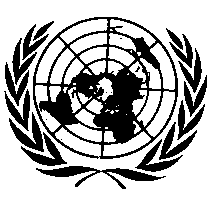 Title first page,  amend to read:Addendum 18 – UN Regulation No.19.E/ECE/324/Rev.1/Add.18/Rev.7/Amend.6/Corr.1−E/ECE/TRANS/505/Rev.1/Add.18/Rev.7/Amend.6/Corr.1E/ECE/324/Rev.1/Add.18/Rev.7/Amend.6/Corr.1−E/ECE/TRANS/505/Rev.1/Add.18/Rev.7/Amend.6/Corr.128 November 2019